西安科技大学非机动车校园通行证申领承诺书注：1.填妥此表后教职工携带本人工作证或校园一卡通到保卫处办理。2.外聘员工、学生由聘用单位、学院签署意见后，持本人身份证/校园一卡通、车辆行驶证、驾 驶证到保卫处办理。3.办理地点：临潼校区治安科（骊山校园北区）。联系电话：029-83858109 ，联系人：李楠申请人 信息姓名姓名性别工号/学号工号/学号工作单位/学院工作单位/学院电话电话申请人 信息车辆信息车辆品牌车辆品牌车辆品牌车牌号车牌号驾驶证信息驾驶证信息车辆颜色车辆颜色车辆信息申请理由（请打“ √ ”) ：1.教职工（ ）；2.外聘人员（ ）；3.学生( ) ;其它（请注明）                                。申请理由（请打“ √ ”) ：1.教职工（ ）；2.外聘人员（ ）；3.学生( ) ;其它（请注明）                                。申请理由（请打“ √ ”) ：1.教职工（ ）；2.外聘人员（ ）；3.学生( ) ;其它（请注明）                                。申请理由（请打“ √ ”) ：1.教职工（ ）；2.外聘人员（ ）；3.学生( ) ;其它（请注明）                                。申请理由（请打“ √ ”) ：1.教职工（ ）；2.外聘人员（ ）；3.学生( ) ;其它（请注明）                                。申请理由（请打“ √ ”) ：1.教职工（ ）；2.外聘人员（ ）；3.学生( ) ;其它（请注明）                                。申请理由（请打“ √ ”) ：1.教职工（ ）；2.外聘人员（ ）；3.学生( ) ;其它（请注明）                                。申请理由（请打“ √ ”) ：1.教职工（ ）；2.外聘人员（ ）；3.学生( ) ;其它（请注明）                                。申请理由（请打“ √ ”) ：1.教职工（ ）；2.外聘人员（ ）；3.学生( ) ;其它（请注明）                                。申请理由（请打“ √ ”) ：1.教职工（ ）；2.外聘人员（ ）；3.学生( ) ;其它（请注明）                                。主管单位意见主管单位意见签章：            年    月    日签章：            年    月    日签章：            年    月    日核发单位意见核发单位意见签章：            年     月    日签章：            年     月    日签章：            年     月    日本人承诺：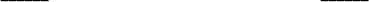 1.严格遵守交通法规，自觉佩戴头盔，礼让行人，禁止载人骑行，禁止加装雨棚，车速严格控制在每小时 15 公里以下；2.在指定区域停放，不得阻碍交通；不在消防栓周边、消防通道、路口和人行道等禁止停车的路段停放。因违规停车造成的一切损失由本人承担；3.停车时锁好车辆，并妥善保管车上财物；4.不私拉乱接电线给电动车充电， 由此造成的一切后果由本人承担；5. 自觉服从安保人员管理，违反 2 次校园交通安全管理相关规定事项，将取消在校园内使用电动车的资格。申领人承诺遵守上述规定。如违反上述规定， 自愿承担相应责任， 自觉接受相应处罚。此承诺书自申领人签字之日起生效。我已阅读以上注意事项，并对所填信息的真实性负责，申请人签名：              本人承诺：1.严格遵守交通法规，自觉佩戴头盔，礼让行人，禁止载人骑行，禁止加装雨棚，车速严格控制在每小时 15 公里以下；2.在指定区域停放，不得阻碍交通；不在消防栓周边、消防通道、路口和人行道等禁止停车的路段停放。因违规停车造成的一切损失由本人承担；3.停车时锁好车辆，并妥善保管车上财物；4.不私拉乱接电线给电动车充电， 由此造成的一切后果由本人承担；5. 自觉服从安保人员管理，违反 2 次校园交通安全管理相关规定事项，将取消在校园内使用电动车的资格。申领人承诺遵守上述规定。如违反上述规定， 自愿承担相应责任， 自觉接受相应处罚。此承诺书自申领人签字之日起生效。我已阅读以上注意事项，并对所填信息的真实性负责，申请人签名：              本人承诺：1.严格遵守交通法规，自觉佩戴头盔，礼让行人，禁止载人骑行，禁止加装雨棚，车速严格控制在每小时 15 公里以下；2.在指定区域停放，不得阻碍交通；不在消防栓周边、消防通道、路口和人行道等禁止停车的路段停放。因违规停车造成的一切损失由本人承担；3.停车时锁好车辆，并妥善保管车上财物；4.不私拉乱接电线给电动车充电， 由此造成的一切后果由本人承担；5. 自觉服从安保人员管理，违反 2 次校园交通安全管理相关规定事项，将取消在校园内使用电动车的资格。申领人承诺遵守上述规定。如违反上述规定， 自愿承担相应责任， 自觉接受相应处罚。此承诺书自申领人签字之日起生效。我已阅读以上注意事项，并对所填信息的真实性负责，申请人签名：              本人承诺：1.严格遵守交通法规，自觉佩戴头盔，礼让行人，禁止载人骑行，禁止加装雨棚，车速严格控制在每小时 15 公里以下；2.在指定区域停放，不得阻碍交通；不在消防栓周边、消防通道、路口和人行道等禁止停车的路段停放。因违规停车造成的一切损失由本人承担；3.停车时锁好车辆，并妥善保管车上财物；4.不私拉乱接电线给电动车充电， 由此造成的一切后果由本人承担；5. 自觉服从安保人员管理，违反 2 次校园交通安全管理相关规定事项，将取消在校园内使用电动车的资格。申领人承诺遵守上述规定。如违反上述规定， 自愿承担相应责任， 自觉接受相应处罚。此承诺书自申领人签字之日起生效。我已阅读以上注意事项，并对所填信息的真实性负责，申请人签名：              本人承诺：1.严格遵守交通法规，自觉佩戴头盔，礼让行人，禁止载人骑行，禁止加装雨棚，车速严格控制在每小时 15 公里以下；2.在指定区域停放，不得阻碍交通；不在消防栓周边、消防通道、路口和人行道等禁止停车的路段停放。因违规停车造成的一切损失由本人承担；3.停车时锁好车辆，并妥善保管车上财物；4.不私拉乱接电线给电动车充电， 由此造成的一切后果由本人承担；5. 自觉服从安保人员管理，违反 2 次校园交通安全管理相关规定事项，将取消在校园内使用电动车的资格。申领人承诺遵守上述规定。如违反上述规定， 自愿承担相应责任， 自觉接受相应处罚。此承诺书自申领人签字之日起生效。我已阅读以上注意事项，并对所填信息的真实性负责，申请人签名：              本人承诺：1.严格遵守交通法规，自觉佩戴头盔，礼让行人，禁止载人骑行，禁止加装雨棚，车速严格控制在每小时 15 公里以下；2.在指定区域停放，不得阻碍交通；不在消防栓周边、消防通道、路口和人行道等禁止停车的路段停放。因违规停车造成的一切损失由本人承担；3.停车时锁好车辆，并妥善保管车上财物；4.不私拉乱接电线给电动车充电， 由此造成的一切后果由本人承担；5. 自觉服从安保人员管理，违反 2 次校园交通安全管理相关规定事项，将取消在校园内使用电动车的资格。申领人承诺遵守上述规定。如违反上述规定， 自愿承担相应责任， 自觉接受相应处罚。此承诺书自申领人签字之日起生效。我已阅读以上注意事项，并对所填信息的真实性负责，申请人签名：              本人承诺：1.严格遵守交通法规，自觉佩戴头盔，礼让行人，禁止载人骑行，禁止加装雨棚，车速严格控制在每小时 15 公里以下；2.在指定区域停放，不得阻碍交通；不在消防栓周边、消防通道、路口和人行道等禁止停车的路段停放。因违规停车造成的一切损失由本人承担；3.停车时锁好车辆，并妥善保管车上财物；4.不私拉乱接电线给电动车充电， 由此造成的一切后果由本人承担；5. 自觉服从安保人员管理，违反 2 次校园交通安全管理相关规定事项，将取消在校园内使用电动车的资格。申领人承诺遵守上述规定。如违反上述规定， 自愿承担相应责任， 自觉接受相应处罚。此承诺书自申领人签字之日起生效。我已阅读以上注意事项，并对所填信息的真实性负责，申请人签名：              本人承诺：1.严格遵守交通法规，自觉佩戴头盔，礼让行人，禁止载人骑行，禁止加装雨棚，车速严格控制在每小时 15 公里以下；2.在指定区域停放，不得阻碍交通；不在消防栓周边、消防通道、路口和人行道等禁止停车的路段停放。因违规停车造成的一切损失由本人承担；3.停车时锁好车辆，并妥善保管车上财物；4.不私拉乱接电线给电动车充电， 由此造成的一切后果由本人承担；5. 自觉服从安保人员管理，违反 2 次校园交通安全管理相关规定事项，将取消在校园内使用电动车的资格。申领人承诺遵守上述规定。如违反上述规定， 自愿承担相应责任， 自觉接受相应处罚。此承诺书自申领人签字之日起生效。我已阅读以上注意事项，并对所填信息的真实性负责，申请人签名：              本人承诺：1.严格遵守交通法规，自觉佩戴头盔，礼让行人，禁止载人骑行，禁止加装雨棚，车速严格控制在每小时 15 公里以下；2.在指定区域停放，不得阻碍交通；不在消防栓周边、消防通道、路口和人行道等禁止停车的路段停放。因违规停车造成的一切损失由本人承担；3.停车时锁好车辆，并妥善保管车上财物；4.不私拉乱接电线给电动车充电， 由此造成的一切后果由本人承担；5. 自觉服从安保人员管理，违反 2 次校园交通安全管理相关规定事项，将取消在校园内使用电动车的资格。申领人承诺遵守上述规定。如违反上述规定， 自愿承担相应责任， 自觉接受相应处罚。此承诺书自申领人签字之日起生效。我已阅读以上注意事项，并对所填信息的真实性负责，申请人签名：              本人承诺：1.严格遵守交通法规，自觉佩戴头盔，礼让行人，禁止载人骑行，禁止加装雨棚，车速严格控制在每小时 15 公里以下；2.在指定区域停放，不得阻碍交通；不在消防栓周边、消防通道、路口和人行道等禁止停车的路段停放。因违规停车造成的一切损失由本人承担；3.停车时锁好车辆，并妥善保管车上财物；4.不私拉乱接电线给电动车充电， 由此造成的一切后果由本人承担；5. 自觉服从安保人员管理，违反 2 次校园交通安全管理相关规定事项，将取消在校园内使用电动车的资格。申领人承诺遵守上述规定。如违反上述规定， 自愿承担相应责任， 自觉接受相应处罚。此承诺书自申领人签字之日起生效。我已阅读以上注意事项，并对所填信息的真实性负责，申请人签名：              